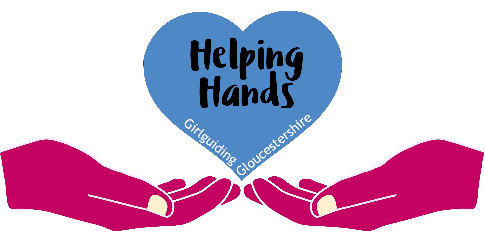 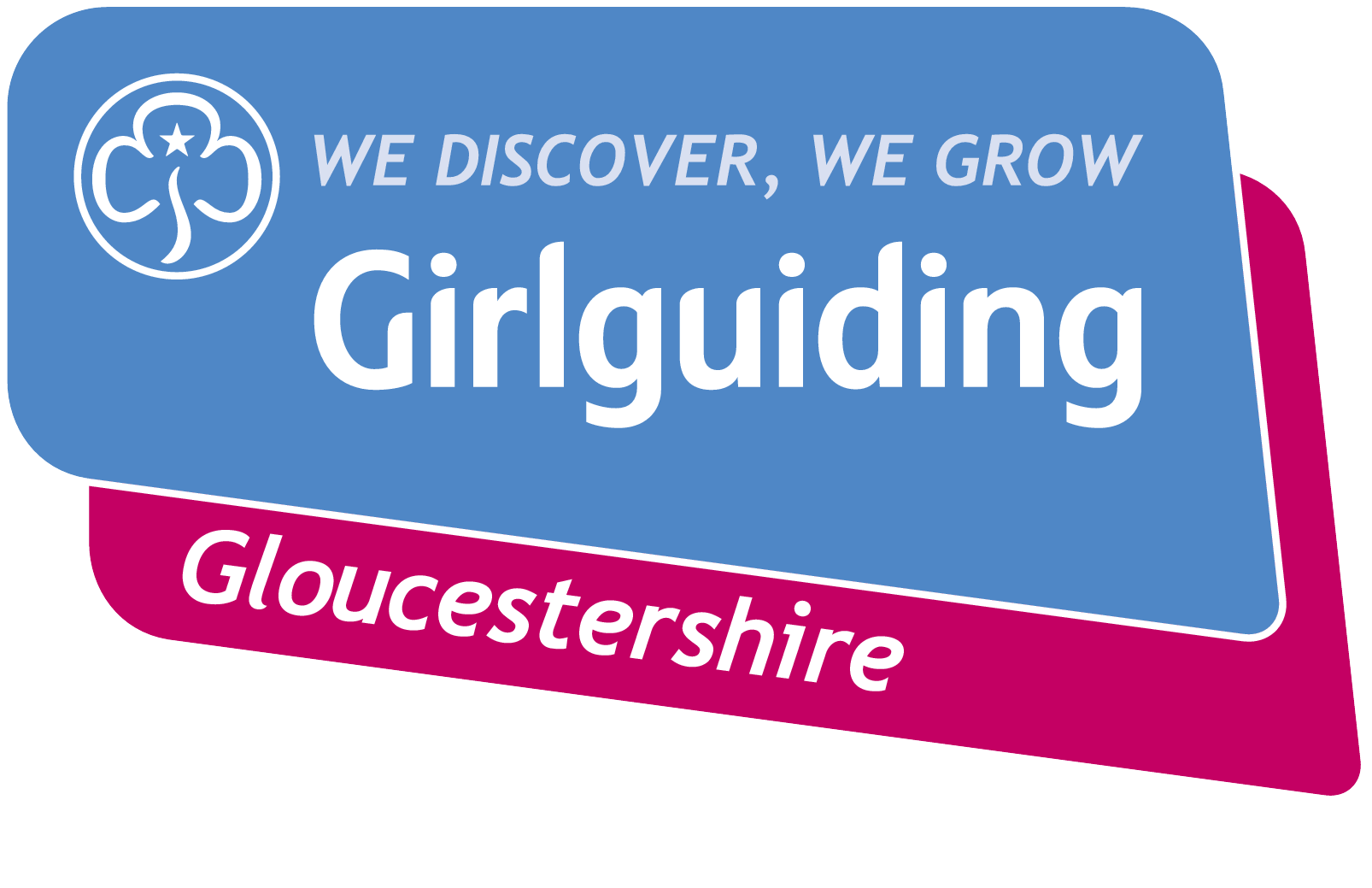 Individual Application Form for Helping Hands GrantAn individual application can be made a maximum of twice in any calendar year.A unit Leader should complete this application to request a Helping Hands Grant on behalf of a young member or herself.When submitting this application, please send a copy of the Unit’s last year’s annual accounts summary (signed by an independent verifier) and a copy of your latest bank statement.Applications should be completed electronically and emailed to finance@girlguidingglos.org.uk Applications can be submitted at any time of the year. There are no specific deadlines.Main Contact for the applicationMembership NumberEmail addressTel No.Name of the member being supportedMembership NumberUnitDistrictDivisionPlease give a description of the reason for this application and what the grant will be used for. Please give as much detail as you can.Please give a description of the reason for this application and what the grant will be used for. Please give as much detail as you can.Please give a description of the reason for this application and what the grant will be used for. Please give as much detail as you can.Please give a description of the reason for this application and what the grant will be used for. Please give as much detail as you can.Grant amount requestedDoes your unit claim Gift Aid?I confirm the details given above are true and correct and that knowingly making a false application would be a breach of the Girlguiding Code of Conduct.I confirm the details given above are true and correct and that knowingly making a false application would be a breach of the Girlguiding Code of Conduct.I confirm the details given above are true and correct and that knowingly making a false application would be a breach of the Girlguiding Code of Conduct.I confirm the details given above are true and correct and that knowingly making a false application would be a breach of the Girlguiding Code of Conduct.SignedDateFor County use only:For County use only:For County use only:For County use only:Unit accounts submitted?Unit bank statement submitted?Unit balance at year endGift Aid support required?District balance at year endDivision balance at year endGrant detailsGrant detailsGrant detailsGrant detailsAmount of grant awardedDate grant paid to unitIf no grant was awarded, please give brief reasoning